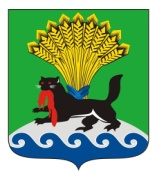        РОССИЙСКАЯ ФЕДЕРАЦИЯ         ИРКУТСКАЯ ОБЛАСТЬ         ИРКУТСКОЕ РАЙОННОЕ МУНИЦИПАЛЬНОЕ ОБРАЗОВАНИЕ        АДМИНИСТРАЦИЯ        ПОСТАНОВЛЕНИЕот «_03_» __07___________ 2020___г.					           №__360_______О внесении изменений в постановление администрации Иркутского районного муниципального образования от 23.10.2018 № 478  «О порядке назначения и выплаты стипендии Мэра Иркутского районного муниципального образования одаренным детям, обучающимся в муниципальных общеобразовательных учреждениях Иркутского районного муниципального образования»        В целях организации выплаты стипендии Мэра Иркутского районного муниципального образования, руководствуясь п. 5 ч. 2 ст. 34, п. 5   ч. 1, ч. 13 ст. 36 Федерального закона от 29.12.2012 № 273-ФЗ «Об образовании в Российской Федерации», п. 11 ч. 1 ст. 15 Федерального закона от 06.10.2003   № 131-ФЗ «Об общих принципах организации местного самоуправления в Российской Федерации», статьями 39, 45, 54 Устава Иркутского районного муниципального образования, администрация Иркутского районного муниципального образованияПОСТАНОВЛЯЕТ:1. Внести в приложение 1 к постановлению администрации Иркутского районного муниципального образования от 23.10.2018 № 478 «О порядке назначения и выплаты стипендии Мэра Иркутского районного муниципального образования одаренным детям, обучающимся в муниципальных общеобразовательных учреждениях Иркутского районного муниципального образования» (далее - Приложение) изменения, изложив  пункт 5 Приложения в новой редакции: «5. Стипендия выплачивается единовременно один раз в год, на основании постановления администрации Иркутского районного муниципального образования о выплате стипендии обучающимся МОУ ИРМО  (далее - Постановление) в текущем году. Размер   стипендии определяется с учетом лимитов бюджетных обязательств,  предусмотренных по смете администрации Иркутского районного муниципального образования на выплату стипендии в текущем финансовом году, и утверждается Постановлением.».       2. Отделу по организации делопроизводства и работе с обращениями граждан организационно-контрольного управления администрации Иркутского районного муниципального образования внести в оригинал постановления администрации Иркутского районного муниципального  образования от 23.10.2018 № 478 «О порядке назначения и выплаты стипендии Мэра Иркутского районного муниципального образования одаренным детям, обучающимся в муниципальных общеобразовательных учреждениях Иркутского районного муниципального образования» информацию о внесении изменений в правовой акт.3. Контроль исполнения постановления возложить на первого заместителя Мэра района.Мэр района                                                                                               Л.П. Фролов